This form applies to individuals and their spouses who are on Active Duty in the U.S. armed forces, a reserve unit of the U.S. armed forces or the national guard of any state at the time of license renewal, and whose primary residence is in Wisconsin.  This form also applies to individuals and their spouses who have been discharged within the last 180 days from the U.S. armed forces, a reserve unit of the U.S. armed forces or the national guard of any state.Committed to Equal Opportunity in Employment and LicensingVEB_15.docx 10/30 (previously DSPD fmR210)VEB_15.docx 10/30 (previously DSPD fmR210)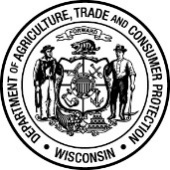 Wisconsin Department of Agriculture, Trade and Consumer ProtectionVeterinary Examining Board2811 Agriculture Drive, PO Box 8911, Madison, WI 53708-8911Phone: (608) 224-4353   ACTIVE DUTY/DISCHARGE RENEWAL EXTENSIONACTIVE DUTY/DISCHARGE RENEWAL EXTENSIONPLEASE TYPE OR PRINT IN INKUnder Wisconsin law, the Department must deny your application if you are liable for delinquent state taxes or child support (sec. 93.135 Wis. Stats.).Under Wisconsin law, the Department must deny your application if you are liable for delinquent state taxes or child support (sec. 93.135 Wis. Stats.).Under Wisconsin law, the Department must deny your application if you are liable for delinquent state taxes or child support (sec. 93.135 Wis. Stats.).License Holder Last NameLicense Holder Last NameFirst NameMIFormer / Maiden Name(s)WHICH CREDENTIAL ARE YOU REQUESTING A RENEWAL EXTENSION?License #: _______________________ Profession/Credential Type:  ______________________________________________What is your permanent state of residence? _________________ In what state are you registered to vote? ______________WHICH CREDENTIAL ARE YOU REQUESTING A RENEWAL EXTENSION?License #: _______________________ Profession/Credential Type:  ______________________________________________What is your permanent state of residence? _________________ In what state are you registered to vote? ______________WHICH CREDENTIAL ARE YOU REQUESTING A RENEWAL EXTENSION?License #: _______________________ Profession/Credential Type:  ______________________________________________What is your permanent state of residence? _________________ In what state are you registered to vote? ______________WHICH CREDENTIAL ARE YOU REQUESTING A RENEWAL EXTENSION?License #: _______________________ Profession/Credential Type:  ______________________________________________What is your permanent state of residence? _________________ In what state are you registered to vote? ______________WHICH CREDENTIAL ARE YOU REQUESTING A RENEWAL EXTENSION?License #: _______________________ Profession/Credential Type:  ______________________________________________What is your permanent state of residence? _________________ In what state are you registered to vote? ______________A.  WHICH METHOD OF EXTENSION ARE YOU REQUESTING?ACTIVE DUTY at time of renewal	 (Check one of the two boxes below and include current military orders for that person): I am/will be on Active Duty at the time this license expires and request that this license remain active for 180 days after the date of discharge or until the end of the next credentialing biennium, whichever date comes first. My Spouse is/will be on Active Duty at the time this license expires and I request that this license remain active for 180 days after the date of discharge or until the end of the next credentialing biennium, whichever date comes first. (Include a letter describing how the Active Duty prevents you from working at this time.)Spouse’s Name: _____________________________________________________________________DISCHARGED from active duty in the last 180 days (Check one of the two boxes below and include Form #DD214 for that person): I was discharged from active duty in the last 180 days and request that this license remain active until the next renewal deadline.	 My Spouse was discharged from active duty in the last 180 days and I request that this license remain active until the next renewal deadline.Spouse’s Name: _____________________________________________________________________You are not required to pay the renewal fee or meet renewal requirements until the next renewal deadline. Allow five to seven business days for this request to be reviewed and processed.A.  WHICH METHOD OF EXTENSION ARE YOU REQUESTING?ACTIVE DUTY at time of renewal	 (Check one of the two boxes below and include current military orders for that person): I am/will be on Active Duty at the time this license expires and request that this license remain active for 180 days after the date of discharge or until the end of the next credentialing biennium, whichever date comes first. My Spouse is/will be on Active Duty at the time this license expires and I request that this license remain active for 180 days after the date of discharge or until the end of the next credentialing biennium, whichever date comes first. (Include a letter describing how the Active Duty prevents you from working at this time.)Spouse’s Name: _____________________________________________________________________DISCHARGED from active duty in the last 180 days (Check one of the two boxes below and include Form #DD214 for that person): I was discharged from active duty in the last 180 days and request that this license remain active until the next renewal deadline.	 My Spouse was discharged from active duty in the last 180 days and I request that this license remain active until the next renewal deadline.Spouse’s Name: _____________________________________________________________________You are not required to pay the renewal fee or meet renewal requirements until the next renewal deadline. Allow five to seven business days for this request to be reviewed and processed.A.  WHICH METHOD OF EXTENSION ARE YOU REQUESTING?ACTIVE DUTY at time of renewal	 (Check one of the two boxes below and include current military orders for that person): I am/will be on Active Duty at the time this license expires and request that this license remain active for 180 days after the date of discharge or until the end of the next credentialing biennium, whichever date comes first. My Spouse is/will be on Active Duty at the time this license expires and I request that this license remain active for 180 days after the date of discharge or until the end of the next credentialing biennium, whichever date comes first. (Include a letter describing how the Active Duty prevents you from working at this time.)Spouse’s Name: _____________________________________________________________________DISCHARGED from active duty in the last 180 days (Check one of the two boxes below and include Form #DD214 for that person): I was discharged from active duty in the last 180 days and request that this license remain active until the next renewal deadline.	 My Spouse was discharged from active duty in the last 180 days and I request that this license remain active until the next renewal deadline.Spouse’s Name: _____________________________________________________________________You are not required to pay the renewal fee or meet renewal requirements until the next renewal deadline. Allow five to seven business days for this request to be reviewed and processed.A.  WHICH METHOD OF EXTENSION ARE YOU REQUESTING?ACTIVE DUTY at time of renewal	 (Check one of the two boxes below and include current military orders for that person): I am/will be on Active Duty at the time this license expires and request that this license remain active for 180 days after the date of discharge or until the end of the next credentialing biennium, whichever date comes first. My Spouse is/will be on Active Duty at the time this license expires and I request that this license remain active for 180 days after the date of discharge or until the end of the next credentialing biennium, whichever date comes first. (Include a letter describing how the Active Duty prevents you from working at this time.)Spouse’s Name: _____________________________________________________________________DISCHARGED from active duty in the last 180 days (Check one of the two boxes below and include Form #DD214 for that person): I was discharged from active duty in the last 180 days and request that this license remain active until the next renewal deadline.	 My Spouse was discharged from active duty in the last 180 days and I request that this license remain active until the next renewal deadline.Spouse’s Name: _____________________________________________________________________You are not required to pay the renewal fee or meet renewal requirements until the next renewal deadline. Allow five to seven business days for this request to be reviewed and processed.A.  WHICH METHOD OF EXTENSION ARE YOU REQUESTING?ACTIVE DUTY at time of renewal	 (Check one of the two boxes below and include current military orders for that person): I am/will be on Active Duty at the time this license expires and request that this license remain active for 180 days after the date of discharge or until the end of the next credentialing biennium, whichever date comes first. My Spouse is/will be on Active Duty at the time this license expires and I request that this license remain active for 180 days after the date of discharge or until the end of the next credentialing biennium, whichever date comes first. (Include a letter describing how the Active Duty prevents you from working at this time.)Spouse’s Name: _____________________________________________________________________DISCHARGED from active duty in the last 180 days (Check one of the two boxes below and include Form #DD214 for that person): I was discharged from active duty in the last 180 days and request that this license remain active until the next renewal deadline.	 My Spouse was discharged from active duty in the last 180 days and I request that this license remain active until the next renewal deadline.Spouse’s Name: _____________________________________________________________________You are not required to pay the renewal fee or meet renewal requirements until the next renewal deadline. Allow five to seven business days for this request to be reviewed and processed.B.  ARE YOU REQUESTING A WAIVER OR EXTENSION FOR YOUR CONTINUING EDUCATION (CE)?  I am requesting a complete waiver of my CE requirement (Submit a letter describing the undue hardship that completing your CE would cause) I am requesting an extension of time in order to complete my CE requirement (Submit a letter describing the undue hardship that completing your CE prior to renewal would cause) I am not requesting a waiver or extension (Review and sign the CE question on the back of your renewal coupon.  The renewal cannot be processed until either CE is complete or a CE waiver or extension is granted)	B.  ARE YOU REQUESTING A WAIVER OR EXTENSION FOR YOUR CONTINUING EDUCATION (CE)?  I am requesting a complete waiver of my CE requirement (Submit a letter describing the undue hardship that completing your CE would cause) I am requesting an extension of time in order to complete my CE requirement (Submit a letter describing the undue hardship that completing your CE prior to renewal would cause) I am not requesting a waiver or extension (Review and sign the CE question on the back of your renewal coupon.  The renewal cannot be processed until either CE is complete or a CE waiver or extension is granted)	B.  ARE YOU REQUESTING A WAIVER OR EXTENSION FOR YOUR CONTINUING EDUCATION (CE)?  I am requesting a complete waiver of my CE requirement (Submit a letter describing the undue hardship that completing your CE would cause) I am requesting an extension of time in order to complete my CE requirement (Submit a letter describing the undue hardship that completing your CE prior to renewal would cause) I am not requesting a waiver or extension (Review and sign the CE question on the back of your renewal coupon.  The renewal cannot be processed until either CE is complete or a CE waiver or extension is granted)	B.  ARE YOU REQUESTING A WAIVER OR EXTENSION FOR YOUR CONTINUING EDUCATION (CE)?  I am requesting a complete waiver of my CE requirement (Submit a letter describing the undue hardship that completing your CE would cause) I am requesting an extension of time in order to complete my CE requirement (Submit a letter describing the undue hardship that completing your CE prior to renewal would cause) I am not requesting a waiver or extension (Review and sign the CE question on the back of your renewal coupon.  The renewal cannot be processed until either CE is complete or a CE waiver or extension is granted)	B.  ARE YOU REQUESTING A WAIVER OR EXTENSION FOR YOUR CONTINUING EDUCATION (CE)?  I am requesting a complete waiver of my CE requirement (Submit a letter describing the undue hardship that completing your CE would cause) I am requesting an extension of time in order to complete my CE requirement (Submit a letter describing the undue hardship that completing your CE prior to renewal would cause) I am not requesting a waiver or extension (Review and sign the CE question on the back of your renewal coupon.  The renewal cannot be processed until either CE is complete or a CE waiver or extension is granted)	SIGNATURE: __________________________________________________________    DATE: ___ ___ / ___ ___ / ___ ___ SIGNATURE: __________________________________________________________    DATE: ___ ___ / ___ ___ / ___ ___ SIGNATURE: __________________________________________________________    DATE: ___ ___ / ___ ___ / ___ ___ SIGNATURE: __________________________________________________________    DATE: ___ ___ / ___ ___ / ___ ___ SIGNATURE: __________________________________________________________    DATE: ___ ___ / ___ ___ / ___ ___ 